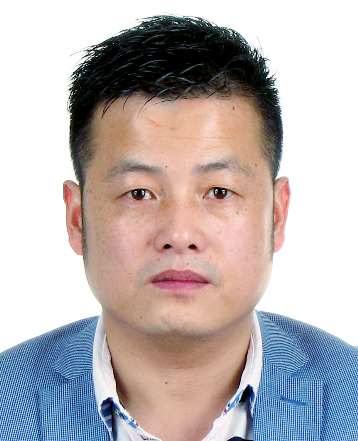 执行案号：（2016）浙0503执1022号被执行人名称：许峰身份证号：3305011973****4914住所地：湖州市吴兴区织里镇许溇村境圩9号未履行金额：786160.79元承办人签字：签发人：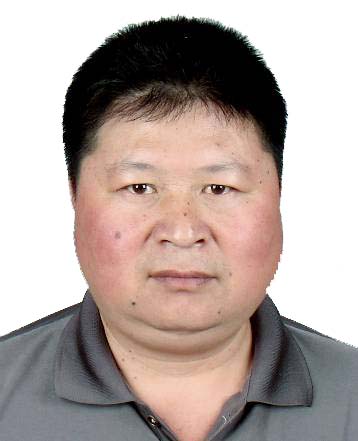 执行案号：（2016）浙0503执1022号被执行人名称：甄水坤身份证号：3305111965****7012住所地：湖州市吴兴区织里镇许溇村境圩17号未履行金额：786160.79元承办人签字：签发人：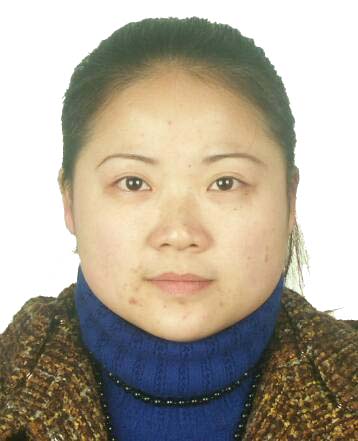 执行案号：（2016）浙0503执1022号被执行人名称：吴金凤身份证号：3305011979****4928住所地：湖州市吴兴区织里镇许溇村境圩16号未履行金额：786160.79元承办人签字：签发人：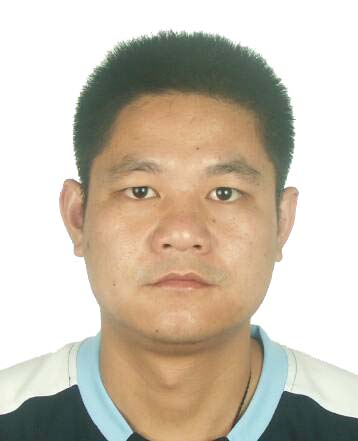 执行案号： （2016）浙0503执1022号被执行人名称：邹红旗身份证号：3305221974****5338住所地：湖州市吴兴区织里镇许溇村境圩16号未履行金额：786160.79元承办人签字：签发人：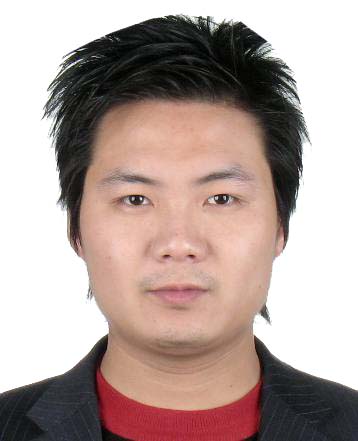 执行案号：（2016）浙0503执1045号被执行人名称： 徐平身份证号：3305011981****2093住所地：湖州市吴兴区织里镇联漾村栅里62号未履行金额：894111.78元承办人签字：签发人：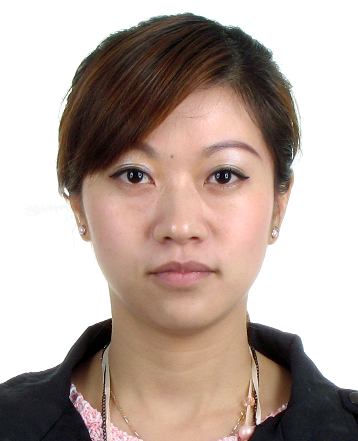 执行案号：（2016）浙0503执1045号被执行人名称： 陆美丽身份证号：3305011986****2020住所地：湖州市吴兴区织里镇联漾村栅里62号未履行金额：894111.78元承办人签字：签发人：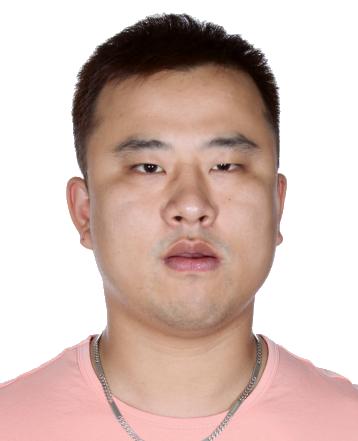 执行案号：（2016）浙0503执1045号被执行人名称：邵志明身份证号：3305011988****2010住所地：湖州市吴兴区织里镇联漾村石前29号未履行金额：894111.78元承办人签字：签发人：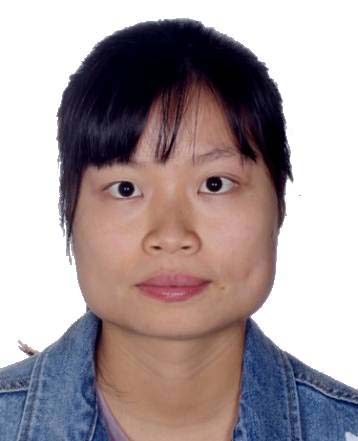 执行案号：（2016）浙0503执1045号被执行人名称：曹佳丽身份证号：3305011989****2021住所地：湖州市吴兴区织里镇郑港村白云桥9号未履行金额：894111.78元承办人签字：签发人：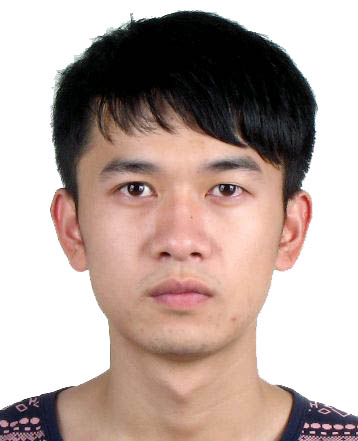 执行案号：（2016）浙0503执1045号被执行人名称：陆林龙身份证号：3305011992****201X住所地：湖州市吴兴区织里镇大港村潘婆港38号未履行金额：894111.78元承办人签字：签发人：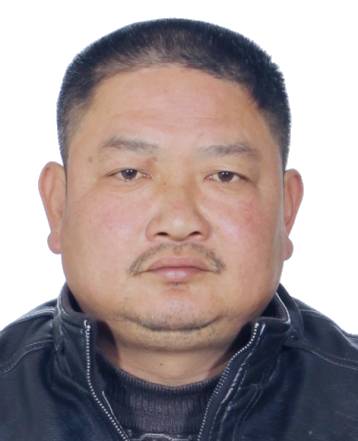 执行案号：（2017）浙0503执113号 被执行人名称：朱红方身份证号：3305011973****2214住所地：湖州市南浔区练市镇悦新村悦鸿村81号未履行金额：65917元承办人签字：签发人：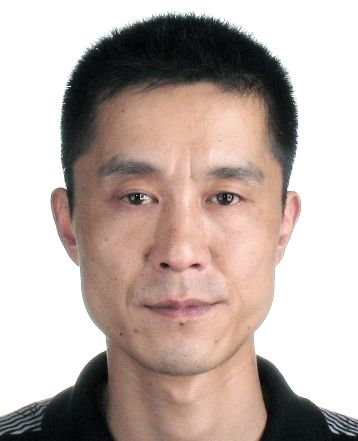 执行案号：（2016）浙0503执2191号被执行人姓名：沈毅身份证号：3305011973****6216户籍地址：湖州市南浔区旧馆镇石桥头小区５幢１１号未履行金额：206800元承办人签字：签发人：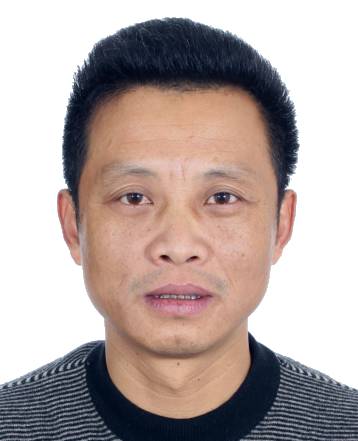 执行案号：（2016）浙0503执2233号被执行人姓名：曹建平身份证号：3305111966****4216户籍地址：湖州市南浔区双林镇赵家兜村赵家兜１４６号未履行金额：80000元承办人签字：签发人：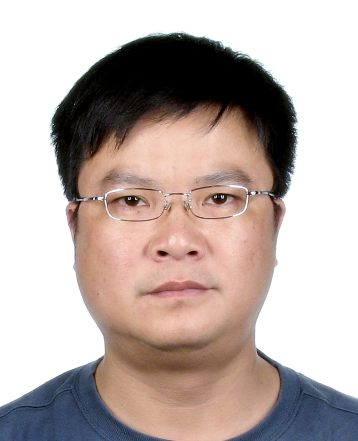 执行案号：（2016）浙0503执2313号被执行人姓名：薛小强身份证号：3305011975****0616户籍地址：湖州市吴兴区龙泉街道盛家汇44号未履行金额：1234323.87元承办人签字：签发人：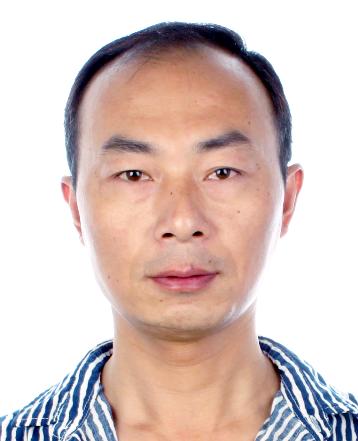 执行案号：（2016）浙0503执1997号被执行人姓名：姚建良身份证号：3305011972****2412户籍地址：湖州市南浔区善琏镇姚家桥村闵家兜102号未履行金额：60650元承办人签字：签发人：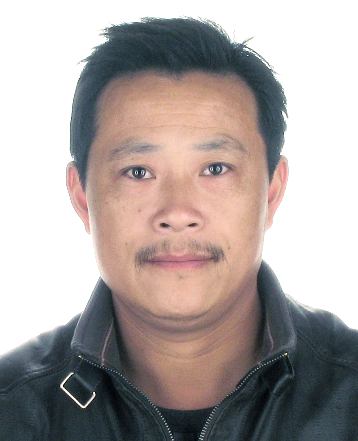 执行案号：（2016）浙0503执1044号被执行人姓名：陆荣华身份证号：3305111967****6412户籍地址：湖州市南浔区练市镇花林村上南港17号未履行金额：36350元承办人签字：签发人：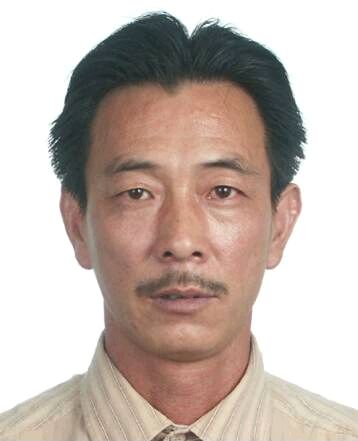 执行案号：（2016）浙0503执2313号被执行人姓名：邱水林身份证号：3305011964****6896户籍地址：湖州市南浔区练市镇钟家墩村长田扇7号未履行金额：1234323.87元承办人签字：签发人：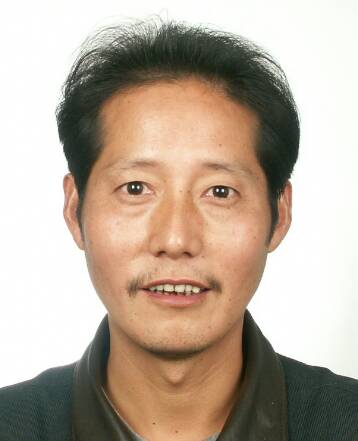 执行案号：（2017）浙0503执74号被执行人姓名：李发清身份证号：3305111966****4211户籍地址：湖州市南浔区双林镇新丰兜村过四兜23号未履行金额：327503元承办人签字：签发人：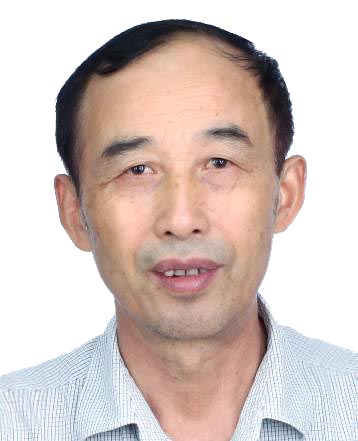 执行案号：（2016）浙0503执2108号被执行人姓名：徐梅坤身份证号：3305111953****4215户籍地址：湖州市南浔区双林镇曹桥村曹桥31号未履行金额：314427.1元承办人签字：签发人：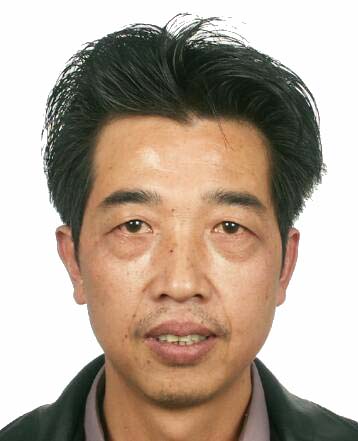 执行案号：（2016）浙0503执2108号被执行人姓名：潘惠坤身份证号：3305111963****4256户籍地址：湖州市南浔区双林镇曹桥村东陌汇4号未履行金额：314427.1元承办人签字：签发人：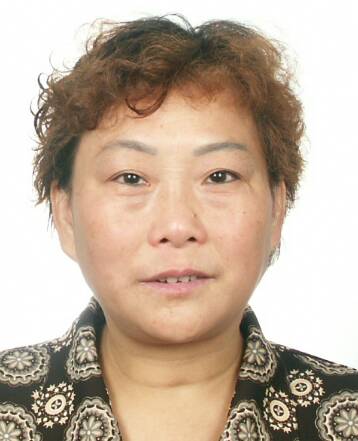 执行案号：（2015）浙0503执193号被执行人姓名：戴森娣身份证号：3305111954****0642户籍地址：湖州市南浔区双林镇陆府前弄28号201室未履行金额：410970元承办人签字：签发人：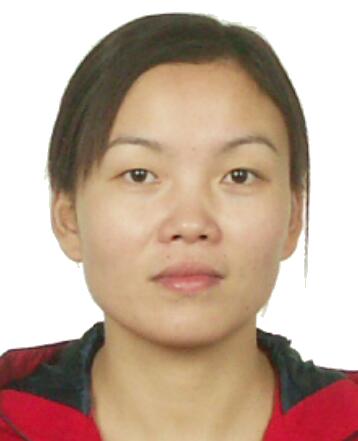 执行案号：（2017）浙0503执113号被执行人名称：但小丽身份证号：5103211976****6587住所地：湖州市南浔区练市镇悦新村悦鸿村81号未履行金额：65917元：承办人签字：签发人：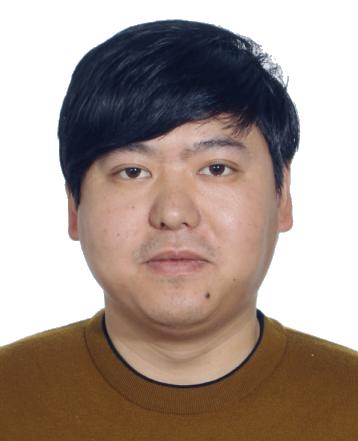 执行案号：（2017）浙0503执197号被执行人名称：杨玉平身份证号：3305011986****7310住所地：湖州市南浔区练市镇花林村堰北2号未履行金额：49513元承办人签字：签发人：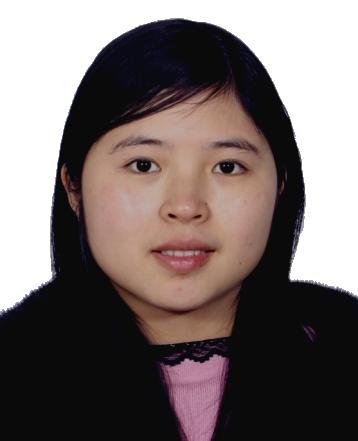 执行案号：（2017）浙0503执197号被执行人名称：茅群英身份证号：3305011987****7326住所地：湖州市南浔区练市镇花林村安居老3号未履行金额：49513元承办人签字：签发人：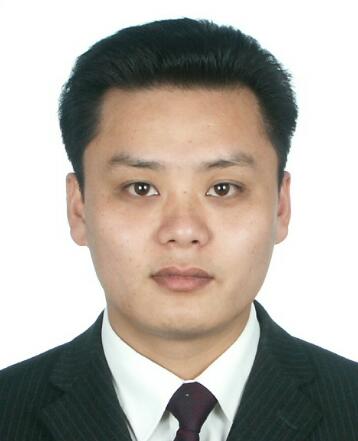 执行案号：（2016）浙0503执2234号被执行人名称：范建红身份证号：3305011978****5714住所地：湖州市南浔区南浔镇息塘村姜家埭11号未履行金额：204950元承办人签字：签发人：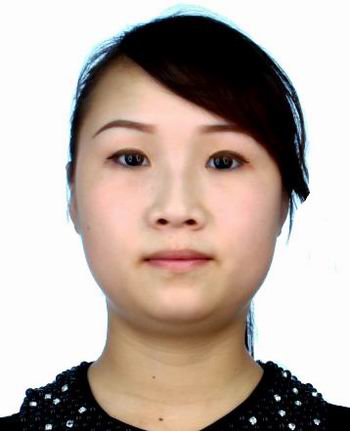 执行案号：（2016）浙0503执2241号被执行人名称：杨丹丹身份证号：3305011988****6220住所地：湖州市南浔区旧馆镇麒麟村北其湾16号未履行金额：408153元承办人签字：签发人：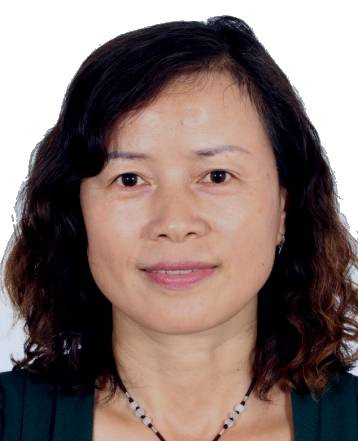 执行案号：（2016）浙0503执2219号被执行人名称：章金文身份证号：3305111966****4224住所地：湖州市南浔区双林镇板桥西村14幢3单元202室未履行金额：38016.43元承办人签字：签发人：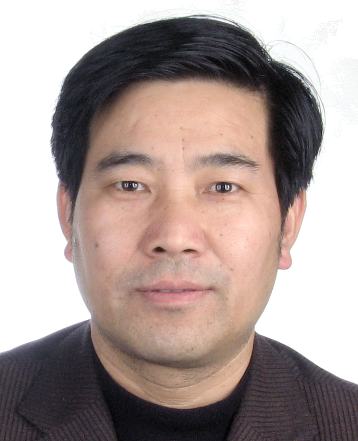 执行案号：（2016）浙0503执2219号被执行人名称：陆新泉身份证号：3305111962****4216住所地：湖州市南浔区双林镇板桥西村14幢3单元202室未履行金额：38016.43元承办人签字：签发人：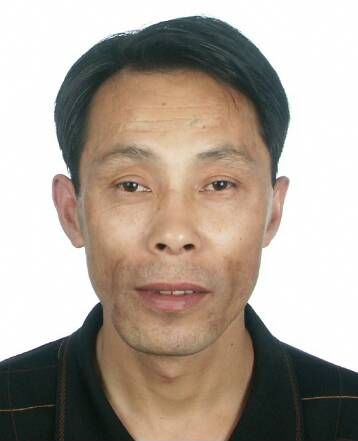 执行案号：（2016）浙0503执691号执行案号：（2016）浙0503执691号被执行人姓名：潘荣荣被执行人姓名：潘荣荣身份证号：3305111963****6217身份证号：3305111963****6217户籍地址：湖州市南浔区旧馆镇居民二组塘南路30号户籍地址：湖州市南浔区旧馆镇居民二组塘南路30号未履行金额：人民币78000元未履行金额：人民币78000元承办人签字：承办人签字：签发人：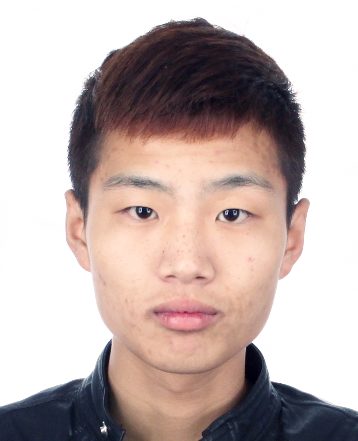 执行案号：（2016）浙0503执2135号被执行人名称：金鑫海身份证号：3305011994****7753住所地：湖州市南浔区千金镇金城村超南埭26号未履行金额：70000元承办人签字：签发人：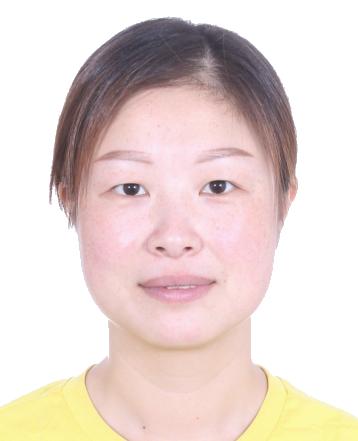 执行案号：（2016）浙0503执393号执行案号：（2016）浙0503执393号被执行人姓名：龚继红被执行人姓名：龚继红身份证号：3305011978****6421 身份证号：3305011978****6421 户籍地址：湖州市南浔区双林镇新丰兜村富阳兜10号户籍地址：湖州市南浔区双林镇新丰兜村富阳兜10号未履行金额：人民币132129.58元未履行金额：人民币132129.58元承办人签字：承办人签字：签发人：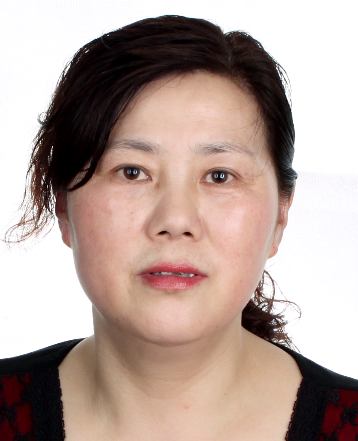 执行案号：（2016）浙0503执692号执行案号：（2016）浙0503执692号被执行人姓名：顾玉琴被执行人姓名：顾玉琴身份证号：3305111962****4223身份证号：3305111962****4223户籍地址：湖州市南浔区双林镇千亩山村和睦兜5号户籍地址：湖州市南浔区双林镇千亩山村和睦兜5号未履行金额：人民币1048033.33元未履行金额：人民币1048033.33元承办人签字：承办人签字：签发人：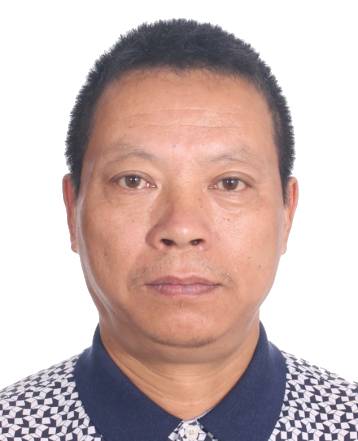 执行案号：（2016）浙0503执1269号执行案号：（2016）浙0503执1269号被执行人姓名：金小元被执行人姓名：金小元身份证号：3305111963****3811身份证号：3305111963****3811户籍地址：湖州市南浔区双林镇跳家扇村石桥头8号户籍地址：湖州市南浔区双林镇跳家扇村石桥头8号未履行金额：人民币169931元未履行金额：人民币169931元承办人签字：承办人签字：签发人：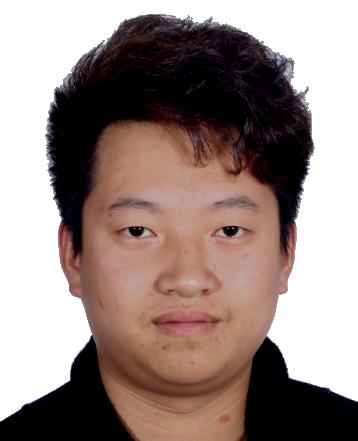 执行案号：（2016）浙0503执1269号执行案号：（2016）浙0503执1269号被执行人姓名：金贇峰被执行人姓名：金贇峰身份证号：3305011991****1614身份证号：3305011991****1614户籍地址：湖州市南浔区双林镇跳家扇村石桥头8号户籍地址：湖州市南浔区双林镇跳家扇村石桥头8号未履行金额：人民币169931元未履行金额：人民币169931元承办人签字：承办人签字：签发人：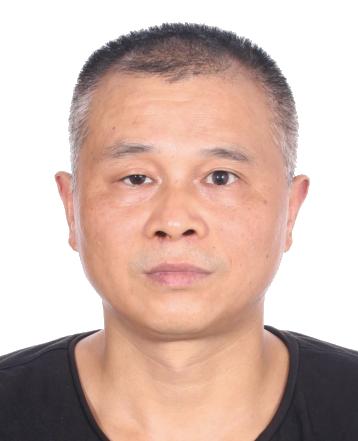 执行案号：（2016）浙0503执325号执行案号：（2016）浙0503执325号被执行人姓名：秦建新被执行人姓名：秦建新身份证号：3305111970****4010身份证号：3305111970****4010户籍地址：湖州市南浔区双林镇吴家庄村总管桥2号户籍地址：湖州市南浔区双林镇吴家庄村总管桥2号未履行金额：人民币148424.08元未履行金额：人民币148424.08元承办人签字：承办人签字：签发人：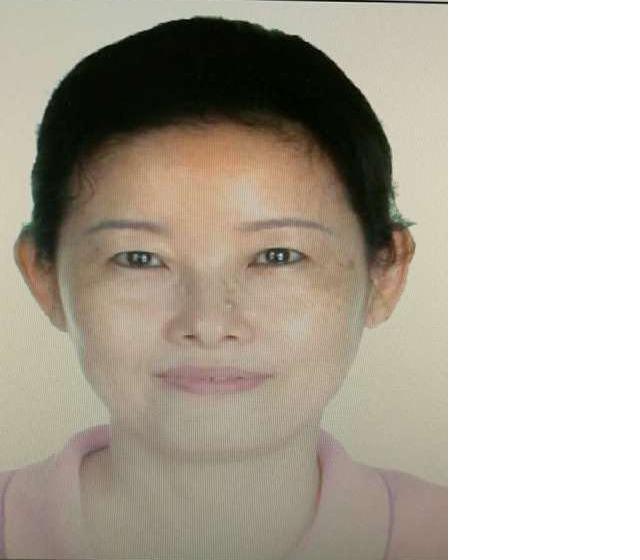 执行案号：（2016）浙0503执2073号执行案号：（2016）浙0503执2073号被执行人姓名：王娟芳被执行人姓名：王娟芳身份证号：3305111962****0043身份证号：3305111962****0043户籍地址：湖州市南浔区南浔镇南西街247-3号户籍地址：湖州市南浔区南浔镇南西街247-3号未履行金额：人民币16071470元未履行金额：人民币16071470元承办人签字：承办人签字：签发人：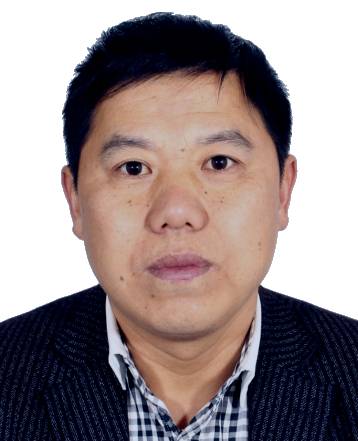 执行案号：（2016）浙0503执1624号执行案号：（2016）浙0503执1624号被执行人姓名：吴斌被执行人姓名：吴斌身份证号：3305111970****4036身份证号：3305111970****4036户籍地址：湖州市南浔区双林镇华桥村易家兜8号户籍地址：湖州市南浔区双林镇华桥村易家兜8号未履行金额：人民币27000元未履行金额：人民币27000元承办人签字：承办人签字：签发人：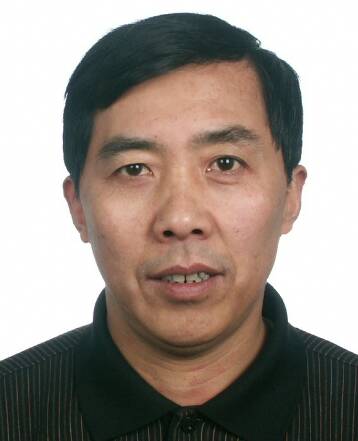 执行案号：（2016）浙0503执692号执行案号：（2016）浙0503执692号被执行人姓名：吴根发被执行人姓名：吴根发身份证号：3305111959****4230身份证号：3305111959****4230户籍地址：湖州市南浔区双林镇千亩山村和睦兜5号户籍地址：湖州市南浔区双林镇千亩山村和睦兜5号未履行金额：人民币1048033.33元未履行金额：人民币1048033.33元承办人签字：承办人签字：签发人：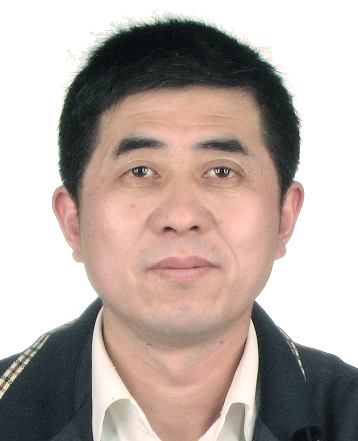 执行案号：（2016）浙0503执692号执行案号：（2016）浙0503执692号被执行人姓名：吴根录被执行人姓名：吴根录身份证号：3305111962****4214身份证号：3305111962****4214户籍地址：湖州市南浔区双林镇千亩山村张家埭10号户籍地址：湖州市南浔区双林镇千亩山村张家埭10号未履行金额：人民币1048033.33元未履行金额：人民币1048033.33元承办人签字：承办人签字：签发人：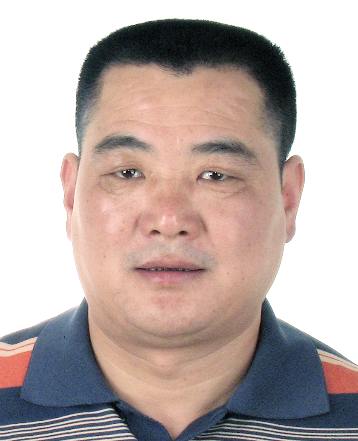 （2016）浙0503执2149号（2016）浙0503执2149号被执行人姓名：吴其根被执行人姓名：吴其根身份证号：3305111962****1618身份证号：3305111962****1618户籍地址：湖州市南浔区和孚镇荻港村三官桥120号户籍地址：湖州市南浔区和孚镇荻港村三官桥120号未履行金额：人民币364133元未履行金额：人民币364133元承办人签字：承办人签字：签发人：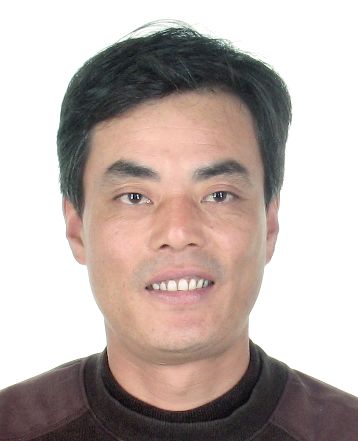 （2016）浙0503执2150号（2016）浙0503执2150号被执行人姓名：吴其敏被执行人姓名：吴其敏身份证号：3305011969****2619身份证号：3305011969****2619户籍地址：湖州市南浔区和孚镇荻港村钞钿桥176号户籍地址：湖州市南浔区和孚镇荻港村钞钿桥176号未履行金额：人民币388996.2元未履行金额：人民币388996.2元承办人签字：承办人签字：签发人：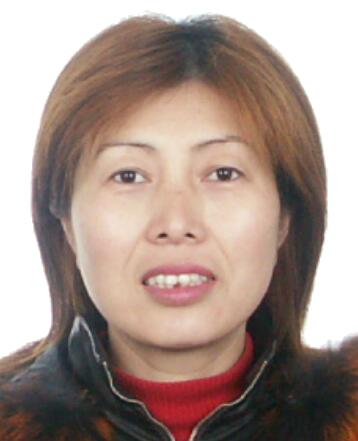 执行案号：（2016）浙0503执1262号执行案号：（2016）浙0503执1262号被执行人姓名：邢兴芬被执行人姓名：邢兴芬身份证号：3305111965****3828身份证号：3305111965****3828户籍地址：湖州市南浔区双林镇邢窑村木桥埭11号户籍地址：湖州市南浔区双林镇邢窑村木桥埭11号未履行金额：人民币178622.03元未履行金额：人民币178622.03元承办人签字：承办人签字：签发人：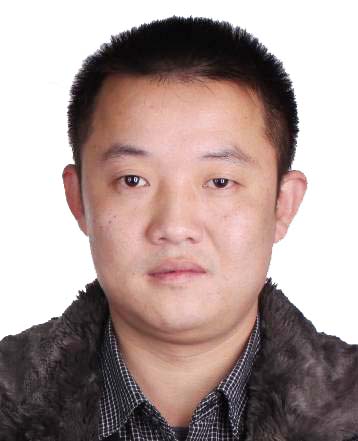 执行案号：（2016）浙0503执393号执行案号：（2016）浙0503执393号被执行人姓名：徐干峰被执行人姓名：徐干峰身份证号：3305011978****6550 身份证号：3305011978****6550 户籍地址：湖州市南浔区双林镇新丰兜村富阳兜10号户籍地址：湖州市南浔区双林镇新丰兜村富阳兜10号未履行金额：人民币132129.58元未履行金额：人民币132129.58元承办人签字：承办人签字：签发人：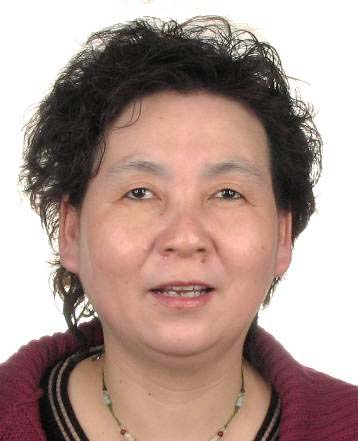 执行案号：（2016）浙0503执692号执行案号：（2016）浙0503执692号被执行人姓名：杨金妹被执行人姓名：杨金妹身份证号：3305111964****4229身份证号：3305111964****4229户籍地址：湖州市南浔区双林镇千亩山村张家埭10号户籍地址：湖州市南浔区双林镇千亩山村张家埭10号未履行金额：人民币1048033.33元未履行金额：人民币1048033.33元承办人签字：承办人签字：签发人：